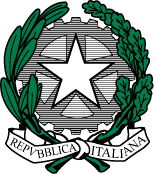 Prot.n. vedi signatureBergamo, 16/11/2021AL SITO WEBAGLI ISTITUTI DLLA PROVINCIAAvviso di selezione di personale esterno per le attività di formazione e assistenza psicologica per la realizzazione di un progetto formativo per sostenere la resilienza a partire dal corpo dal titolo:“SOMATIC COMPETENCE® YOGA”LA DIRIGENTE SCOLASTICAVISTOil Decreto del Presidente della Repubblica 8 marzo 1999, n. 275, concernente il Regolamento recante norme in materia di autonomia delle Istituzioni Scolastiche, ai sensi della legge 15 marzo 1997, n. 59	il Decreto Legislativo 30 marzo 2001, n. 165 recante “Norme generali sull’ordinamento del lavoro alle dipendenze della Amministrazioni Pubbliche” e ss.mm.ii.il Decreto Interministeriale n. 129 del 28 agosto 2018, “Regolamento concernente le Istruzioni generali sulla gestione amministrativo-contabile delle Istituzioni Scolastiche";le Delibere degli Organi Collegiali;la determina a contrarre n. 9343 DEL 16.11.2021;CONSIDERATOil decreto-legge 25 maggio 2021, n. 73, recante “Misure urgenti connesse all'emergenza da COVID-19, per le imprese, il lavoro, i giovani, la salute e i servizi territoriali.”, convertito, con modificazioni, dalla legge 23 luglio 2021, n. 106 e, in particolare, l’art. 58, commi 4 e 4-bis;il Decreto MIUR 0000265 del 16.08.2021_ Assegnazione e ripartizione delle risorse ex art. 58, comma 4, del D.L. 25 maggio 2021, n. 73, convertito con modificazioni dalla L. 23 luglio 2021, n. 106 (“c.d. Decreto sostegni-bis”);Vista la Nota MIUR 0000907 del 24.08.2021_ Risorse ex art. 58, comma 4, del D.L. 25 maggio 2021, n. 73, convertito con modificazioni dalla L. 23 luglio 2021, n. 106 (“c.d. Decreto sostegni-bis”) – Indicazioni operative per le istituzioni scolastiche _ lettera a);la necessità di prevenire e contrastare il Burnout delle risorse della scuola;i bisogni formativi espressi dal personale scolastico in seguito alle esperienze dellockdown e alle difficoltà della DAD;RENDE NOTOche è aperta la selezione esperti esterni per il conferimento di incarichi/contratti per attività di formazioneArt. 1 Finalità della selezioneQuesta Istituzione scolastica intende conferire per l’anno scolastico 2021/22, gli incarichi per la formazione per le sotto indicate tematiche.Art. 2 Requisiti minimi di accessoPer l’ammissione alla selezione i candidati devono produrre apposita dichiarazione di essere:-in possesso della cittadinanza italiana o di uno degli Stati membri dell’Unione Europea;-godere dei diritti civili e politici;-di non avere riportato condanne penali e non essere destinatari di provvedimenti che riguardano l’applicazione di misure di prevenzione, di decisioni civili e di provvedimenti amministrativi iscritti nel casellario giudiziale.Sono ammessi alla selezione, pena l’inammissibilità della candidatura, gli aspiranti in possessodei sottoelencati requisiti essenziali:titolo di studio richiesto;maturata competenza nel settore dello yoga somatico;Ai sensi del DPR 445/2000 le dichiarazioni rese e sottoscritte nel curriculum vitae o in altra documentazione hanno valore di autocertificazione. Potranno essere effettuati idonei controlli, anche a campione, sulla veridicità delle dichiarazioni rese dai candidati.Si rammenta che la falsità in atti e la dichiarazione mendace, ai sensi dell’art. 76 del predetto DPR n. 445/2000 e successive modifiche ed integrazioni, implica responsabilità civile e sanzioni penali, oltre a costituire causa di esclusione dalla partecipazione all’avviso ai sensi dell’Art. 75 del predetto DPR 445/2000. Qualora la falsità del contenuto delle dichiarazioni rese fosse accertata dopo la stipula del contratto, questo potrà essere risolto di diritto ai sensi dell’art. 56 del C.C.I suddetti requisiti devono esser posseduti alla data di scadenza del termine utile per la proposizione della domanda di partecipazione.L’accertamento della mancanza dei suddetti requisiti comporta in qualunque momentol’esclusione dalla procedura di selezione stessa o dalla procedura di affidamento dell’incarico.Art. 3 Modalità di valutazione della candidaturaLa commissione di valutazione attribuirà un punteggio globale massimo di 100 punti, sommando i punteggi attribuiti ai titoli dichiarati dai candidati secondo la scheda di valutazione di seguito sintetizzata:La Commissione valuterà i titoli, le esperienze professionali e i servizi già effettuati alla data di scadenza del presente Avviso, pertinenti al profilo richiesto, tenendo unicamente conto di quanto dichiarato nell’allegato Modulo A.A parità di punteggio complessivo prevarrà il miglior punteggio parziale ottenuto per leesperienze professionali inerenti l’area tematica.Art. 4 Domanda di partecipazione, valutazione dei requisitiGli interessati dovranno far pervenire entro e non oltre le ore 09:00 del 29 novembre 2021 i seguenti documenti:ISTANZA DI PARTECIPAZIONE debitamente firmata, (Modulo A)Copia della carta d’identitàCVTraccia ProgrammaticaIl suddetto modello potrà essere consegnato in una delle seguenti modalità:Brevi manu presso l’ufficio di protocollo di questa istituzione scolastica (con firma autografa)Via mail all’indirizzo contatti@icdeamicisbergamo.edu.itA mezzo posta con l’indicazione sulla busta dell’Avviso a cui si intende partecipare (con firma autografa) Non farà fede il timbro postale.La domanda di partecipazione dovrà essere redatta, autocertificando in maniera dettagliata irequisiti essenziali di ammissione indicati all’art. 2.L’Istituto declina ogni responsabilità per perdita di comunicazioni imputabili ad inesattezze nell’indicazione del recapito da parte del concorrente, oppure a mancata o tardiva comunicazione di cambiamento dell’indirizzo indicato nella domanda, o per eventuali disguidi comunque imputabili a fatti terzi, a caso fortuito o di forza maggiore.Saranno escluse dalla valutazione le domande:dei candidati che non siano in possesso dei requisiti minimi di accesso;pervenute oltre i termini previsti;pervenute con modalità diverse da quelle previste dal presente bando;non redatte su modello di domanda allegato;sprovviste della firma del candidato.Le domande pervenute saranno valutate da apposita commissione. La graduatoria Provvisoria verrà pubblicata sul sito web dell’Istituto il giorno 30 novembre 2021 ed è ammesso ricorso entro le ore 09:00 del 2 dicembre 2021.La graduatoria definitiva verrà pubblicata sul sito web dell’Istituto il giorno 3 dicembre 2021.La scuola si riserva di conferire l’incarico e/o stipulare il contratto anche in presenza di una sola domanda pervenuta, purché pienamente rispondente alle esigenze formative.L’inserimento nelle graduatorie non costituisce obbligo di chiamata da parte dell’istituto.La scuola si riserva di non procedere in caso di mancata attivazione dei corsi previsti o di variare il numero delle ore inizialmente previste dal progetto.Art. 5 Responsabile del procedimentoAi sensi di quanto disposto dall’art. 5 delle Legge 7/8/1990, 241 e smi, il responsabile delprocedimento di cui al presente Avviso è la DS dell’Istituto: Maddalena Dasdia.Art. 6 Trattamento dei dati personaliAi sensi e per gli effetti dell’art. 13 del D. Lgs 196/2003 i dati personali forniti dai candidati saranno oggetto di trattamento finalizzato ad adempimenti connessi all’espletamento della procedura selettiva. Tali dati potranno essere comunicati, per le medesime esclusive finalità, a soggetti cui sia riconosciuta, da disposizione di Legge, la facoltà di accedervi.Art. 7 PubblicitàPer l’obbligo della trasparenza e della massima divulgazione tutti gli elementi di interesse comunitario, relativi allo sviluppo del progetto: avvisi, bandi, pubblicità ecc, saranno tempestivamente affissi e visibili sul sito della scuola al seguente indirizzo www.icdeamicisbergamo.edu.it.Il Dirigente Scolastico Prof.Ssa Maddalena Dasdia Documento firmato digitalmente ai sensi del Cad e normativa connessaISTANZA DI PARTECIPAZIONEAvviso di selezione di personale esterno per la realizzazione di un progetto formativo per sostenere la resilienza a partire dal corpo dal titolo:“SOMATIC COMPETENCE® YOGA”Al Dirigente Scolastico dell’istituto “De Amicis” Di BergamoOggetto: selezione per il reperimento di personale esterno per la realizzazione di un progetto formativo per sostenere la resilienza a partire dal corpo dal titolo:“SOMATIC COMPETENCE® YOGA”Il/La sottoscritto/aCOGNOME	NOME  	CODICE FISCALE	DATA DI NASCITA	/	/ 	LUOGO DI NASCITA		_ PROV.  		 COMUNE DI RES.ZA			PROV.		 VIA				N. CAP  	  TELEFONO	E-MAIL _ 				 In   qualità   di   (esperto,   docente,   legale   rappresentante,   libero   professionista,   etc.)ASSOCIAZIONE/COOPERATIVA/AZIENDA 	P. iva 		 TITOLO DI STUDIO  	 OFFERTA ECONOMICA_ 			CHIEDEdi essere ammess	alla procedura di selezione di cui all’oggetto e di essere inserito/a nellagraduatoria di: DOCENTE/ESPERTO per le seguenti attività:Realizzazione di un progetto formativo per sostenere la resilienza a partire dal corpo dal titolo “SOMATIC COMPETENCE® YOGA”.A tal fine, valendosi delle disposizioni di cui all'art. 46 del DPR 28/12/2000 n. 445, consapevole delle sanzioni stabilite per le false attestazioni e mendaci dichiarazioni, previste dal Codice Penale e dalle Leggi speciali in materia e preso atto delle tematiche proposte nei percorsi formativiDICHIARA(barrare la voce che interessa)di appartenere al personale docente dell’istitutodi appartenere al personale docente dell’ambito territoriale 4di appartenere al personale della pubblica amministrazionedi essere estraneo alla pubblica amministrazioneDICHIARA di essere in possesso dei sottoelencati titoli professionali, culturali e di servizio previsti dal bandoNOME E COGNOME DELL’ESPERTO 	Max Punti tot. 100DICHIARA inoltre, sotto la personale responsabilità:di essere in possesso della cittadinanza italiana o di uno degli Stati membri dell’Unioneeuropea;di godere dei diritti civili e politici;di non aver riportato condanne penali e non essere destinatario di provvedimenti che riguardano l’applicazione di misure di prevenzione, di decisioni civili e di provvedimenti amministrativi iscritti nel casellario giudiziale;di essere a conoscenza di non essere sottoposto a procedimenti penali;di essere in possesso dei requisiti essenziali previsti del presente avviso; - aver presovisione dell’Avviso e di approvarne senza riserva ogni contenuto;di essere consapevole che può anche non ricevere alcun incarico/contratto;di possedere titoli e competenze specifiche più adeguate a trattare i percorsi formativi scelti.che non sussistono condizioni di incompatibilitàdi non essere parente o affine entro il quarto grado del legale rappresentante dell'Istituto e di altro personale che ha preso parte alla predisposizione del bando di reclutamento, alla comparazione dei curricula degli astanti e alla stesura delle graduatorie dei candidati.Elegge come domicilio per le comunicazioni relative alla selezione:la propria residenzaaltro domicilio:  	Bergamo,	/	/		Firma    l	sottoscritt	con la presente, ai sensi degli articoli 13 e 23 del D.Lgs. 196/2003 (diseguito indicato come “Codice Privacy”) e successive modificazioni ed integrazioni,AUTORIZZAl’Istituto Comprensivo “De Amicis” di Bergamo al trattamento, anche con l’ausilio di mezzi informatici e telematici, dei dati personali forniti dal sottoscritto;prende inoltre atto che, ai sensi del “Codice Privacy”, titolare del trattamento dei dati è l’Istituto sopra citato e che il sottoscritto potrà esercitare, in qualunque momento, tutti i diritti di accesso ai propri dati personali previsti dall’art. 7 del “Codice Privacy” (ivi inclusi, a titolo esemplificativo e non esaustivo, il diritto di ottenere la conferma dell’esistenza degli stessi, conoscerne il contenuto e le finalità e modalità di trattamento, verificarne l’esattezza, richiedere eventuali integrazioni, modifiche e/o la cancellazione, nonché l’opposizione al trattamento degli stessi).Bergamo,	/	/		FirmaTematicaEspertoMonte ore e periodoIndicazioniCompenso in €Titoli valutabiliVivere la scuola richiede supporto, condivisione e rafforzamento delle risorse personali e di gruppo, per dirlo con un solo termine: resilienza. Le esperienze del lockdown e le difficoltà della DAD hanno lasciato e continuano a lasciare tracce traumatiche e segni nelle menti e soprattutto nei corpi di tutti coloro che vivono e lavorano del mondo della scuola.Affinché la presenza a scuolarappresenti un’occasione di rinnovamento e non solo uno sforzo di adattamento, è necessario occuparsi dei vissuti di ognuno, del carico di stress e della reattività emozionale. In altre parole, dobbiamo prevenire il burnout delle risorse della scuola, a partire dalle persone e dalle relazioni che si stabiliscono con colleghi, collaboratori e allievi. L’obbiettivo è di sviluppare la competenza per saper riconoscere e usare i segnali del nostro corpo come una bussola interna in grado di orientarci nelle esperienze lavorative della vita.n. 2 Formatori/Esperti per la scuola dell’infanziain n. 4 gruppin. 6 ore Progettazione e Preparazione delcorso (per ciascungruppo)n. 6 ore Formazione(per ciascun gruppo ed esperto)n. 2 Formatori/Esperti per la scuola secondariain n. 4 gruppin. 6 ore Progettazione e Preparazione delcorso (per ciascungruppo)n. 6 ore Formazione(per ciascun gruppo ed esperto)n. 4Formatori/Esperti per tutto il personale della scuolan. 6 ore Progettazione e Preparazione delcorson. 6 ore Formazione (per ciascunesperto)Scuola infanzia monte ore n. 72 oreScuola secondaria monte ore n. 72 oreTutto il personale scolastico monte oren. 48 oreTOTALE ORE PROGETTO n. 192Secondo quanto previsto dal DM 326/1995ore di formazione, progettazione, consulenza€ 41,31/ora lordiper docenti ed esperti (lordo stato)€ 51,64/oralordi per i docenti universitariTITOLI STUDIO RICHIESTILaurea in psicologiaFormazione Yoga Trauma InformedALTRA FORMAZIONE ED ATTIVITA’Altra Formazione inerente il temaAver svolto attività inerenti il temaAver svolto la medesima attività formativa(Yoga Somatico) in altre scuoleTitoli di studio Max 30 puntiLaurea in psicologiaPunti 10Titoli di studio Max 30 puntiFormazioneYoga Trauma InformedPunti 15Titoli di studio Max 30 puntiAltra Formazione inerente il temaPunti 5Esperienze professionali Traccia Programmatica Max 70 puntiAltre attività inerenti il temaPunti 5 per ogni esperienza fino a max 15 puntiEsperienze professionali Traccia Programmatica Max 70 puntiMedesima attività formativa (Yoga Somatico) in altre scuolePunti 10 per ogni esperienza fino a max 40 puntiEsperienze professionali Traccia Programmatica Max 70 puntiTraccia programmaticaMax Punti 15Max Punti 100Max Punti 100Max Punti 100Titoli/EsperienzePunteggio assegnato dalcandidatoSpazio riservato allacommissioneLaurea in psicologiaFormazioneYoga Trauma InformedAltra Formazione inerente il temaAttività inerenti il temaMedesima attività formativa (Yoga Somantico) in altre scuoleTraccia programmatica